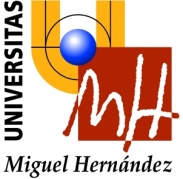 REGISTRO DE PERSONAL AUTORIZADO PARA EL ACCESO A DETERMINAS ESTANCIAS: (1) …………………………………………………………………………..……………………………………………………………………………………………D. (2)  ______________________________ autoriza  para el acceso a las estancias arriba mencionadas a:Para lo que han recibido información de los riesgos, así como  Instrucciones de trabajo, y están plenamente capacitados.En                        , a       de                         de 20XX.                                                                              (2) Fdo.: D..                             (1) Denominación identificativa de la estancias.(2)  Persona responsable de la estanciaNOMBRED.N.I